James Ray Chubb of Walla Walla, Washington | 1932 - 2023 | Obituary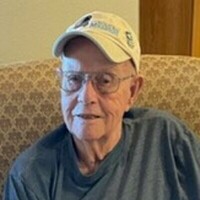 James Ray ChubbFebruary 21, 1932 - January 8, 2023James R. Chubb passed away on January 8, 2023, in Walla Walla. Jim was born to Elvertta and Earl Chubb on February 21, 1932, in Longmont, Colorado. 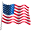 Jim grew up and attended schools in Longmont and Richland, Washington. He went on to attend Whitman College in Walla Walla and earned his degree in education. After teaching for two years in Richland, he was drafted into the United States Army and was stationed in Germany. Jim and Lucy were married prior to leaving for Germany, and Lucy traveled to be with him near the end of his deployment. After returning from Germany, Lucy and Jim settled in Walla Walla, Washington. Jim and his wife, Lucy, were married for 63 years until her passing in November 2021.Jim spent 30 years as a teacher, coach, and administrator with the Walla Walla School District. He served as principal at Garrison Junior High and Pioneer Junior High. After retirement from the public schools, Jim worked for the Walla Walla Catholic Schools as a teacher and principal. In his second retirement, he supervised student teachers for several colleges around the state. Jim had the ability to connect with junior high students and was known to have a nickname for each student. He was still receiving cards, phone calls, and lunch invitations from former students at the time of his death. Jim had a passion for well-done bulletin boards and trophy cases.After retirement, Jim and Lucy traveled to numerous locations in the United States. They toured National Parks, saw New England in the fall, cruised to Alaska, and enjoyed the month of January in Hawaii.He will be missed for his passion for education and his patriotism.He is survived by his son, Dan Chubb (Shelby), and daughters, Lynne Kuntz and Jeanne Styskel (Ted).His family appreciates the care he received at Wheatland Village and Park Manor.At his request, a private family service will be held in the spring.Memorial contributions may be made to the Walla Walla Catholic Schools Tuition Assistance Fund, Walla Walla YMCA, Fort Walla Walla Museum, or a charity of choice through the Herring Groseclose Funeral Home, 315 W. Alder St., Walla Walla, WA 99362. In addition, friends and family are invited to sign the online guestbook at www.herringgroseclose.com.